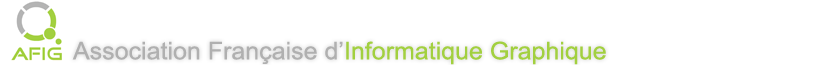 Numéro SIRET : 43518701800021 	Code APE : 6202ABulletin d’adhésion à l’AFIG – Année 2022-2023Adhésion du 01/09/2022 au 31/08/2023Choix du collège (Cocher les cases correspondantes)Collège 1 : PERSONNE PHYSIQUEEtudiant – 10 €  (Joindre la carte d’étudiant)Membre Eurographics – 15 €, numéro de membre EG : 	Appartenance à une institution membre AFIG – 15 € : 	Autres – 20 €Collège 2 : INSTITUTION D’ENSEIGNEMENT ET DE RECHERCHE – 100 €Collège 3 : ORGANISME PRIVÉ À BUT INDUSTRIEL, COMMERCIAL OU AUTRE – 300 €RenseignementsLibellé (Collège 2 et 3) :	Nom : 	Prénom : 	Fonction (collège 2 et 3) :	Adresse :	Téléphone : 	Fax :	Adresse électronique :	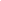 Fait à : ………………………………………………………… le …………………………………………………SIGNATURE